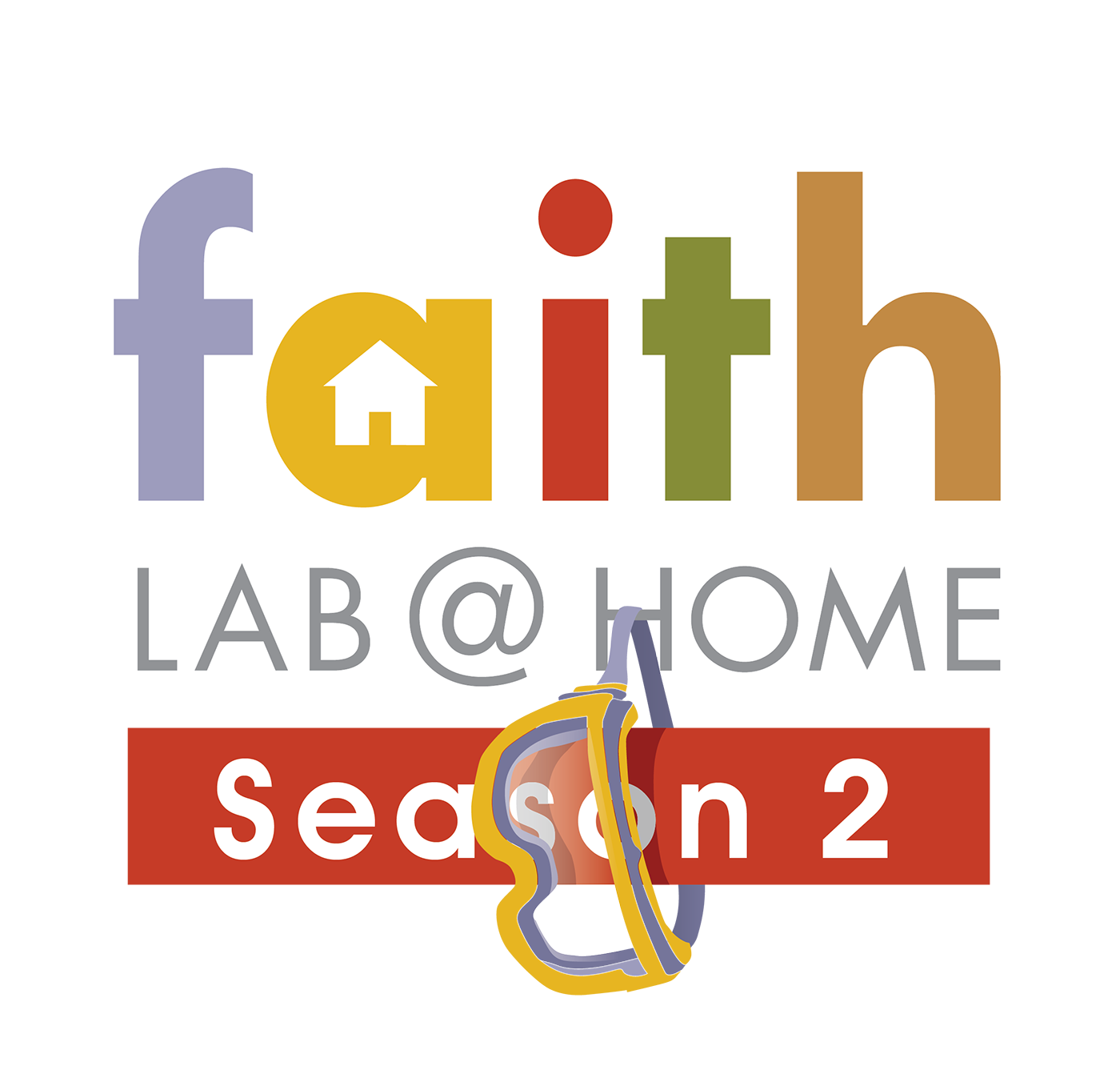 Daily Challenges for Social Media EngagementCreate big wins with your families through daily social media challenges.  Create a list of families and tally family points as families post pictures, videos and more to your church social media page.  Be creative!  Make it memorable!    Memory Verse Challenges:5 daily memory versesProvide points for video postingsBonus points for parent memory verse participationFamily Pictures and Crazy DaysCrazy hair dayFamily science outfitsFamily pictures in front of the computerUnique science themed dinner or snackSome churches created their own social media challenge when they hosted Faith Lab @ Home – Season One using a BINGO card format. Comment to check in on each of the daily FB posts to receive a point.Let’s see your family spirit! Create a science-themed family photo showing your family completing Faith Lab @ Home Season Two.Crazy hair day – submit a picture!Create a family skit based on one of the daily verses and post the video here.Post memory verse challenge videos – extra points given for adults who memorize the verses with the kids!Record your family doing a lip synch or dance party to your favorite scripture song from the week.Make and enjoy a science-themed snack together. Post a recipe or photo to earn a point.Post a photo of your family’s catapult science project.